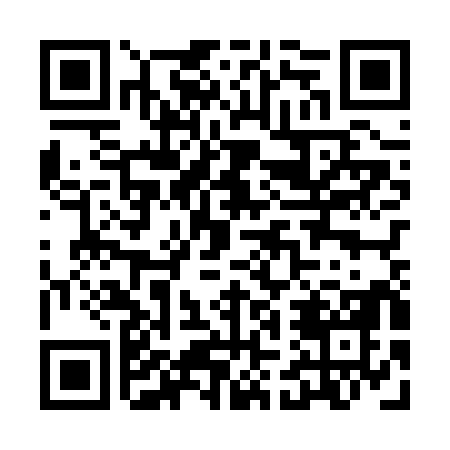 Prayer times for Alt Mahlisch, GermanyMon 1 Apr 2024 - Tue 30 Apr 2024High Latitude Method: Angle Based RulePrayer Calculation Method: Muslim World LeagueAsar Calculation Method: ShafiPrayer times provided by https://www.salahtimes.comDateDayFajrSunriseDhuhrAsrMaghribIsha1Mon4:346:361:064:397:379:322Tue4:316:341:064:407:399:343Wed4:286:311:054:417:419:364Thu4:256:291:054:427:429:395Fri4:226:271:054:437:449:416Sat4:196:241:054:437:469:437Sun4:166:221:044:447:489:468Mon4:136:201:044:457:499:489Tue4:106:171:044:467:519:5110Wed4:076:151:044:477:539:5311Thu4:036:131:034:487:559:5612Fri4:006:111:034:497:569:5813Sat3:576:081:034:497:5810:0114Sun3:546:061:034:508:0010:0415Mon3:506:041:024:518:0210:0616Tue3:476:021:024:528:0310:0917Wed3:445:591:024:538:0510:1218Thu3:405:571:024:548:0710:1519Fri3:375:551:014:548:0910:1720Sat3:345:531:014:558:1010:2021Sun3:305:511:014:568:1210:2322Mon3:275:491:014:578:1410:2623Tue3:235:471:014:578:1610:2924Wed3:205:441:004:588:1710:3225Thu3:165:421:004:598:1910:3526Fri3:125:401:005:008:2110:3827Sat3:095:381:005:008:2210:4128Sun3:055:361:005:018:2410:4529Mon3:015:341:005:028:2610:4830Tue2:575:321:005:038:2810:51